LAMPIRAN 1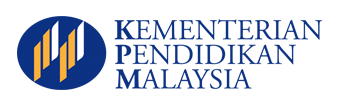 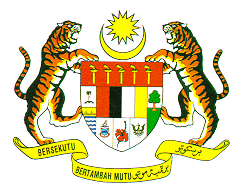 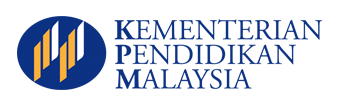 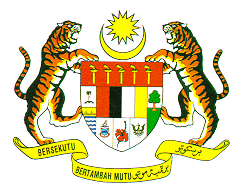 DRUMUSAN PELAKSANAANPROGRAM HAFAZAN MURID ASRAMA HARIANKEMENTERIAN PENDIDIKAN MALAYSIAStatus Kumpulan Pemulihan / Hafazan & Tahap Penguasaan HafazanAwal Tahun (TOV) / Akhir Tahun (PENCAPAIAN)*M  :  Menguasai Semua Tahap*Untuk Kegunaan Sekolah, PPD & JPNLAMPIRAN 2FORMAT PEMANTAUANPROGRAM HAFAZAN MURID ASRAMA HARIANKEMENTERIAN PENDIDIKAN MALAYSIANAMA SEKOLAH 	: 	………………………………………………………………………….     PPD & JPN		:	………………………………………………………………………….ULASAN:LAMPIRAN 3FORMAT REKOD KEHADIRAN MURIDPROGRAM HAFAZAN MURID ASRAMA HARIAN KPMNAMA SEKOLAH 	: 	………………………………………………………………………….     PPD  & JPN		: 	………………………………………………………………………….			BULAN	:  ……………………………………DISAHKAN OLEH  :  ………………………………………………….  	 	JAWATAN  :  ………………………………………………..		TARIKH  :  …………………….LAMPIRAN 4RUMUSAN PENCAPAIAN HAFAZAN (RENDAH / MENENGAH)PROGRAM HAFAZAN MURID ASRAMA HARIAN KPMNAMA SEKOLAH 	:  …………………………………………………………………………                  KOD SEKOLAH : …………………PPD  & JPN  		:  ………………………………………………………………………………………….		   TAHUN  :  …………………………DISAHKAN OLEH  :  ………………………………………………….  	 	JAWATAN  :  ………………………………………………..		TARIKH:  …………………………………….LAMPIRAN 5FORMAT REKOD PENCAPAIAN INDIVIDU (SEKOLAH RENDAH)PROGRAM HAFAZAN MURID ASRAMA HARIAN KPM       NAMA MURID  : _______________________________________________________________                     TAHUN : ______________DISAHKAN OLEH  :  ………………………………………………….  	 	JAWATAN  :  ………………………………………………..		TARIKH  :  ……………………………………..FORMAT REKOD PENCAPAIAN INDIVIDU (SEKOLAH MENENGAH)PROGRAM HAFAZAN MURID ASRAMA HARIAN KPM     NAMA MURID  : _______________________________________________________________                     TAHUN : _______________BORANG PENCAPAIAN INDIVIDU (MENENGAH)PROGRAM HAFAZAN MURID ASRAMA HARIAN KPMNAMA MURID  : _______________________________________________________________                 TAHUN : ________________________*Diisi oleh Guru/Pegawai Pembimbing/Penilai.DISAHKAN OLEH  :  ………………………………………………….  	 	JAWATAN  :  ………………………………………Nama Sekolah / PPD / JPN  :Nama Sekolah / PPD / JPN  :Nama Sekolah / PPD / JPN  :Nama Sekolah / PPD / JPN  :Nama Sekolah / PPD / JPN  :Nama Sekolah / PPD / JPN  :Nama Sekolah / PPD / JPN  :Nama Sekolah / PPD / JPN  :Nama Sekolah / PPD / JPN  :Nama Sekolah / PPD / JPN  :Nama Sekolah / PPD / JPN  :Nama Sekolah / PPD / JPN  :Nama Sekolah / PPD / JPN  :Nama Sekolah / PPD / JPN  :Nama Sekolah / PPD / JPN  :Nama Sekolah / PPD / JPN  :Nama Sekolah / PPD / JPN  :Nama Sekolah / PPD / JPN  :Nama Sekolah / PPD / JPN  :Nama Sekolah / PPD / JPN  :Nama Sekolah / PPD / JPN  :PPD & Jabatan Pendidikan Negeri  :PPD & Jabatan Pendidikan Negeri  :PPD & Jabatan Pendidikan Negeri  :PPD & Jabatan Pendidikan Negeri  :PPD & Jabatan Pendidikan Negeri  :PPD & Jabatan Pendidikan Negeri  :PPD & Jabatan Pendidikan Negeri  :PPD & Jabatan Pendidikan Negeri  :PPD & Jabatan Pendidikan Negeri  :PPD & Jabatan Pendidikan Negeri  :PPD & Jabatan Pendidikan Negeri  :PPD & Jabatan Pendidikan Negeri  :PPD & Jabatan Pendidikan Negeri  :PPD & Jabatan Pendidikan Negeri  :PPD & Jabatan Pendidikan Negeri  :PPD & Jabatan Pendidikan Negeri  :PPD & Jabatan Pendidikan Negeri  :PPD & Jabatan Pendidikan Negeri  :PPD & Jabatan Pendidikan Negeri  :PPD & Jabatan Pendidikan Negeri  :PPD & Jabatan Pendidikan Negeri  :No. Telefon :No. Telefon :No. Telefon :No. Telefon :No. Fax :No. Fax :No. Fax :No. Fax :No. Fax :E-Mail  :E-Mail  :E-Mail  :E-Mail  :Bil. Murid Pemulihan :Bil. Murid Pemulihan :Bil. Murid Pemulihan :Bil. Murid Pemulihan :( L )( L )( L )( L )( L )( P )( P )( P )( P )( P )JumlahJumlahJumlahBil Sekolah Terlibat :Bil Sekolah Terlibat :Bil Sekolah Terlibat :Bil Sekolah Terlibat :Bil Sekolah Terlibat :Bil Sekolah Terlibat :Bil Sekolah Terlibat :Bil Sekolah Terlibat :Bil Sekolah Terlibat :Bil Sekolah Terlibat :Bil Sekolah Terlibat :Bil Sekolah Terlibat :Bil Sekolah Terlibat :Bil. Murid Hafazan :Bil. Murid Hafazan :Bil. Murid Hafazan :Bil. Murid Hafazan :( L )( L )( L )( L )( L )( P )( P )( P )( P )( P )JumlahJumlahJumlahSKSKSMSMSMSMSMJumlahJumlahJumlahJumlahJumlahJumlahJUMLAH BESAR :JUMLAH BESAR :JUMLAH BESAR :JUMLAH BESAR :( L )( L )( L )( L )( L )( P )( P )( P )( P )( P )JUMLAHJUMLAHJUMLAHTAHAP PENGUASAAN HAFAZANTAHAP PENGUASAAN HAFAZANTAHAP PENGUASAAN HAFAZANTAHAP PENGUASAAN HAFAZANTAHAP PENGUASAAN HAFAZANTAHAP PENGUASAAN HAFAZANTAHAP PENGUASAAN HAFAZANTAHAP PENGUASAAN HAFAZANTAHAP PENGUASAAN HAFAZANTAHAP PENGUASAAN HAFAZANTAHAP PENGUASAAN HAFAZANTAHAP PENGUASAAN HAFAZANTAHAP PENGUASAAN HAFAZANTAHAP PENGUASAAN HAFAZANTAHAP PENGUASAAN HAFAZANTAHAP PENGUASAAN HAFAZANTAHAP PENGUASAAN HAFAZANTAHAP PENGUASAAN HAFAZANTAHAP PENGUASAAN HAFAZANTAHAP PENGUASAAN HAFAZANTAHAP PENGUASAAN HAFAZANTAHAP PENGUASAAN HAFAZANTAHAP PENGUASAAN HAFAZANTAHAP PENGUASAAN HAFAZANTAHAP PENGUASAAN HAFAZANTAHAP PENGUASAAN HAFAZANTAHAP PENGUASAAN HAFAZANTAHAP PENGUASAAN HAFAZANTAHAP PENGUASAAN HAFAZANTAHAP PENGUASAAN HAFAZANTAHAP PENGUASAAN HAFAZANTAHAP PENGUASAAN HAFAZANTAHAP PENGUASAAN HAFAZANTAHAP PENGUASAAN HAFAZANTAHAP PENGUASAAN HAFAZANTAHAP PENGUASAAN HAFAZANTAHAP PENGUASAAN HAFAZANTAHAP PENGUASAAN HAFAZANTAHAP PENGUASAAN HAFAZANTAHAP PENGUASAAN HAFAZANTAHAP PENGUASAAN HAFAZANTAHAP PENGUASAAN HAFAZANTAHAP PENGUASAAN HAFAZANItemItemItemSEKOLAH RENDAHSEKOLAH RENDAHSEKOLAH RENDAHSEKOLAH RENDAHSEKOLAH RENDAHSEKOLAH RENDAHSEKOLAH RENDAHSEKOLAH RENDAHSEKOLAH RENDAHSEKOLAH RENDAHSEKOLAH RENDAHSEKOLAH RENDAHSEKOLAH RENDAHSEKOLAH RENDAHSEKOLAH RENDAHSEKOLAH RENDAHSEKOLAH RENDAHSEKOLAH RENDAHSEKOLAH RENDAH@SEKOLAH MENENGAHSEKOLAH MENENGAHSEKOLAH MENENGAHSEKOLAH MENENGAHSEKOLAH MENENGAHSEKOLAH MENENGAHSEKOLAH MENENGAHSEKOLAH MENENGAHSEKOLAH MENENGAHSEKOLAH MENENGAHSEKOLAH MENENGAHSEKOLAH MENENGAHSEKOLAH MENENGAHSEKOLAH MENENGAHSEKOLAH MENENGAHSEKOLAH MENENGAHItemItemItemT1T1T1T1T2T2T2T2T2T3T3T3T3MMMJumlahJumlahJumlah@T1T1T1T2T2T3T3T4T4T4T4T5T5T5MMMMJumlahJumlahLelakiLelakiLelaki@PerempuanPerempuanPerempuan@JUMLAHJUMLAHJUMLAH@Disahkan oleh,…………………………………….(P/GB, PPD, PENGARAH)Tarikh:  ________________________BILSENARAI SEMAK  :Laporan1Borang/Buku Pencapaian Individu2Rekod Hafazan Murid (Ikut Tahap)3Laporan Hafazan Murid Asrama4Kehadiran pelajarKehadiran / Bilangan Murid5Keberadaan Guru6Tasmi’7Kesesuaian Tempat8Disiplin / Komitmen Murid9PeralatanNAMA:TARIKH:JAWATAN:Masa:T/T Pemantau        :  ……………………………..Disahkan oleh  :  …………………………………Cop Jawatan:BilNAMA MURIDTARIKH KEHADIRANTARIKH KEHADIRANTARIKH KEHADIRANTARIKH KEHADIRANTARIKH KEHADIRANTARIKH KEHADIRANTARIKH KEHADIRANTARIKH KEHADIRANTARIKH KEHADIRANTARIKH KEHADIRANCatatanBilNAMA MURIDCatatanBILNAMA MURIDTingkatan / TahunTOV / PENCAPAIANTOV / PENCAPAIANTOV / PENCAPAIANTOV / PENCAPAIANTOV / PENCAPAIANTOV / PENCAPAIANHAFAZAN TAMBAHANHAFAZAN TAMBAHANPEMULIHAN (P) / HAFAZAN (H)MENGUASAI  (semua tahap)CATATANBILNAMA MURIDTingkatan / TahunAWAL TAHUN (TOV)AWAL TAHUN (TOV)ETRETRAKHIR TAHUN (Pencapaian)AKHIR TAHUN (Pencapaian)Wirid & doa asasAzan & iqamahPEMULIHAN (P) / HAFAZAN (H)MENGUASAI  (semua tahap)BILNAMA MURIDTingkatan / TahunTAHAPBilangan SURAHTAHAPBilangan SURAHTAHAPBilangan SURAHWirid & doa asasAzan & iqamahPEMULIHAN (P) / HAFAZAN (H)MENGUASAI  (semua tahap)12345678TAHAP 1TAHAP 1TAHAP 1TAHAP 1TAHAP 2TAHAP 2TAHAP 2TAHAP 2TAHAP 3TAHAP 3TAHAP 3TAHAP 3PERKARATanda √ menguasai keseluruhanTarikh menguasai keseluruhanT. Tangan guru dan yang berkenaanPERKARATanda √ menguasai keseluruhanTarikh menguasai keseluruhanT. Tangan guru dan yang berkenaanPERKARATanda √ menguasai keseluruhanTarikh menguasai keseluruhanT. Tangan guru dan yang berkenaanAl-FatihahAl-BaiyinahAl-BurujAl-NasAl-QadarAl-InsyqaqAl-FalaqAl-‘AlaqAl-MutaffifinAl-IkhlasAl-TinAl-InfitharAl-MasadAsy-SyarhAl-TakwirAl-NasrAl-Dhuha‘AbasaAl-KafiruunAl-LailAl-Nazi’atAl-Kautsar Al-ShamsAl-Naba’Al-Ma’unAl-BaladQuraisyAl-FajrAl-FiilAl-GhasyiahAl-HumazahAl-‘AlaAl-AshrAl-Thoriq* Hafazan Tidak Perlu Mengikut Turutan* Hafazan Tidak Perlu Mengikut Turutan* Hafazan Tidak Perlu Mengikut Turutan* Hafazan Tidak Perlu Mengikut TurutanAl-TakathurAl-Qari’ahAl- ‘AdiaatAl-ZalzalahWirid & doaWirid & doaWirid & doa Jawab Azan & IqamahDoa selepas Azan & IqamahAzan & IqamahJawab Azan & IqamahDoa selepas Azan & IqamahTAHAP 1TAHAP 1TAHAP 1TAHAP 1TAHAP 2TAHAP 2TAHAP 2TAHAP 2TAHAP 3TAHAP 3TAHAP 3TAHAP 3PERKARATanda √ menguasai keseluruhanTarikh menguasai keseluruhanT. Tangan guru dan yang berkenaanPERKARATanda √ menguasai keseluruhanTarikh menguasai keseluruhanT. Tangan guru dan yang berkenaanPERKARATanda √ menguasai keseluruhanTarikh menguasai keseluruhanT. Tangan guru dan yang berkenaan Al-FatihahAl-LailAl- Waqiah Al-NasAs-SyamsAl- Sajdah Al-FalaqAl-BaladAl- Insan Al-IkhlasAl-Fajr Al-MasadAn-GhasyiahLafaz niat solat jenazah An-NasrAl-‘AlaLafaz niat solat jenazah Al-KafiruunAl-TariqDoa dalam solat jenazah Al-Kautsar Al-BurujDoa dalam solat jenazah Al-Ma’unAl-InsyqaqDoa-doa pilihanQuraisyAl-MutaffifinAl-FiilAl-InfitharAl-HumazahAl-Takwir Al-Ashr ‘AbasaAt-TakathurAl-Nazi’atAl-Qari’ahAl-Naba’Al- ‘AdiyatAl-Zalzalah* Hafazan Tidak Perlu Mengikut Turutan* Hafazan Tidak Perlu Mengikut Turutan* Hafazan Tidak Perlu Mengikut Turutan* Hafazan Tidak Perlu Mengikut TurutanAl-BayyinahAl-QadrAl-A’laqJawab Azan & IqamahAl-TiinJawab Azan & IqamahAl-InsyirahDoa Selepas Azan & IqamahAl- DhuhaDoa Selepas Azan & IqamahLafaz Azan & IqamahHafaz Tahlil & DoaLafaz Azan & IqamahHafaz Tahlil & DoaWirid & Doa Selepas  SolatWirid & Doa Selepas  SolatTAHAP 4TAHAP 4TAHAP 4TAHAP 4TAHAP 5TAHAP 5TAHAP 5TAHAP 5PERKARATanda √ menguasai keseluruhanTarikh menguasai keseluruhanT. Tangan guru dan yang berkenaanPERKARATanda √ menguasai keseluruhanTarikh menguasai keseluruhanT. Tangan guru dan yang berkenaanAl-NuhAl- MulkAl- SaffYaasinAl- JumuahAl- DukhanAl- MunafiqunDoa-doa pilihanDoa tambahan selepas solat fardhuDoa-doa pilihan* Hafazan Tidak Perlu Mengikut Turutan* Hafazan Tidak Perlu Mengikut Turutan* Hafazan Tidak Perlu Mengikut Turutan* Hafazan Tidak Perlu Mengikut Turutan